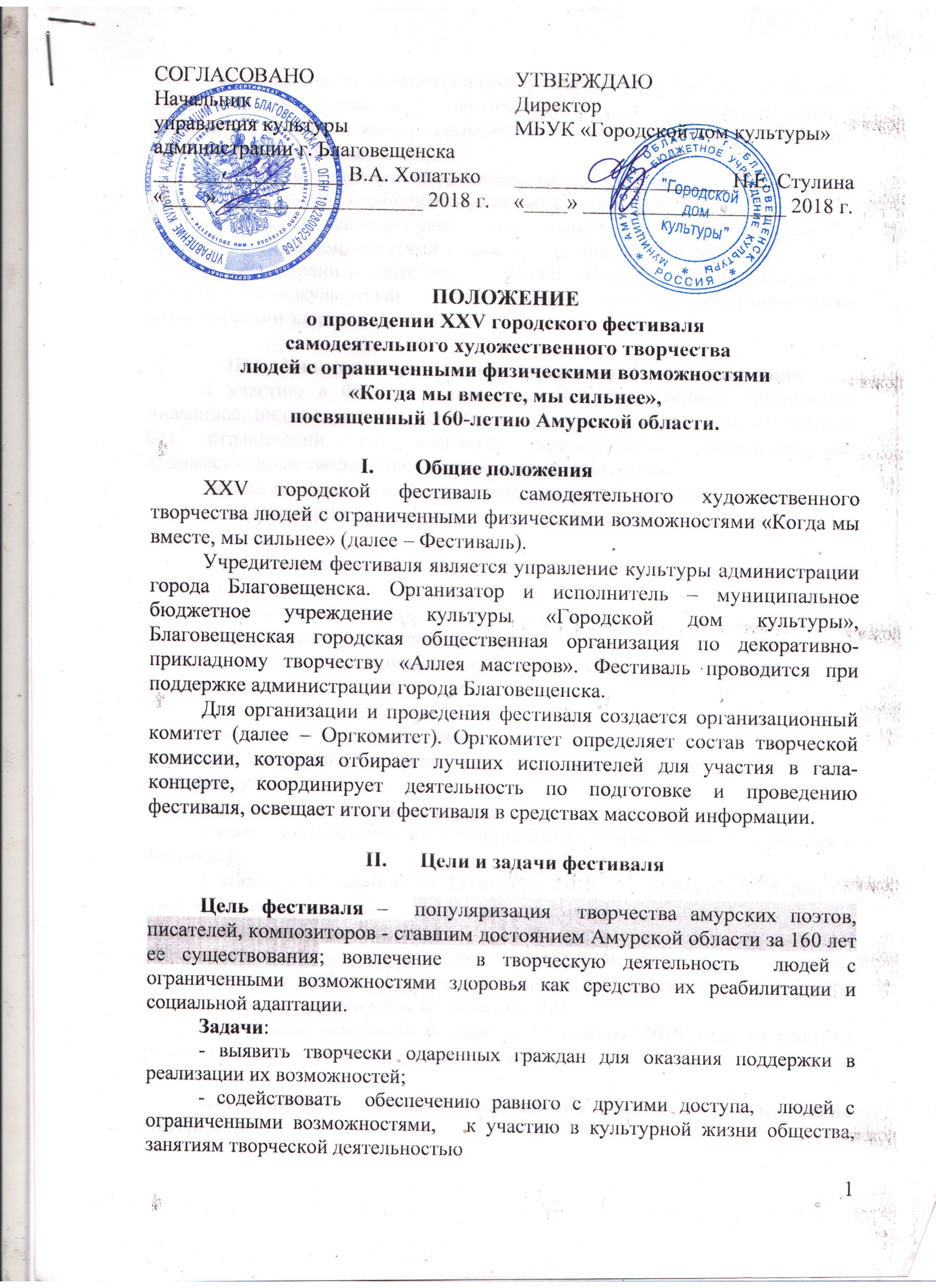 - активизировать самодеятельное художественное творчество людей с ограниченными физическими  возможностями для совершенствования и сохранения их исполнительского мастерства, привлечения к занятиям различными видами творчества;- привлечь внимание общественности к проблемам социокультурной реабилитации людей с ограниченными возможностями здоровья;- создать условия для демонстрации достижений людей с ограниченными возможностями здоровья и их творческого общения;- распространить опыт работы МБУК «Городской дом культуры» в области социокультурной реабилитации людей с ограниченными возможностями здоровья.Участники фестиваля, порядок и условия проведения	К участию в Фестивале приглашаются общественные организации инвалидов, индивидуальные исполнители, группы и творческие коллективы без ограничений по возрасту, занимающиеся самодеятельным художественным творчеством в различных направлениях: - вокал (академический, народный, эстрадный, жестовое пение), - хореография (народный, эстрадный, современный спортивный бальный танец), - инструментальный жанр (народная музыка, классическая музыка,  современная музыка);- оригинальный жанр;- литературно-поэтический жанр;- декоративно-прикладное, художественное творчество и фотоискусство.	Участникам фестиваля рекомендуется в программу выступления включить концертные номера амурских авторов (писателей, поэтов, композиторов). 	Фестиваль пройдет в три этапа:1 этап – с 22 октября по 9 ноября 2018 г.– прием заявок на участие в фестивале.2 этап – с 12 ноября по 23 ноября 2018 г. – просмотр номеров по заявкам участников и отбор лучших для участия в гала-концерте. 3 этап – 16 ноября 2018 г. в 12-00, церемония открытия выставки работ декоративно-прикладного творчества и фотоискусства в Доме ремесел. 1 декабря 2018 г. в 13-00 часов гала-концерт Фестиваля в зале Центра эстетического воспитания им. Белоглазова В.В.Генеральная репетиция состоится 29 ноября 2018 года (о графике репетиции будет сообщено дополнительно).Для участия в Фестивале необходимо предоставить следующие материалы:- заявку-анкету участника по установленной настоящим Положением форме (Приложение 1,2);- программу концертных номеров в 3-х экземплярах (от организаций на конкурс подается не более 10 номеров, от индивидуальных исполнителей не более 3 номеров.)В концертной программе указываются:Название номера или песниАвтор музыки и слов (для песни)Ф.И.О. исполнителя (полностью)Ф.И.О. (полностью) художественного руководителя коллектива, хормейстера, хореографа, аккомпаниатора и др.Требования к видео и музыкальному материалу:Музыкальные треки должны быть записаны в формате MP3 или WAVи смонтированы под размеры выступлений. При использовании видеоряда, видео и музыкальный трек необходимо смонтировать под размер выступления и предоставить организаторам в виде одного файла формата AVI (видео DivX или XviD, аудио CBRMP3, WAV или AC3)Все аудио-и видео ролики  должны быть предоставлены организаторам не позднее чем за 3 дня до генеральной  репетиции.	На генеральной репетиции присутствие всех участников гала- концерта обязательно!Предварительные просмотры номеров будут проходить на базе учреждения, принимающего участие в фестивале или в актовом зале МБУК «Городской дом культуры» (по согласованию).Критерии оценки (вокального, хореографического, инструментального, оригинального, литературно-поэтического жанров):Выступления участников Фестиваля оцениваются по следующим критериям:- уровень художественного мастерства и техники исполнения;- сценическая культура;- костюмы, артистизм, эмоциональное воздействие;- степень преодоления своего недуга с помощью занятий творчеством; - оригинальность творческого решения, индивидуальность.Декоративно-прикладное, художественное творчество и фотоискусствоВ рамках Фестиваля состоится выставка работ декоративно-прикладного, художественного творчества и фотоискусства «Расскажу о Родине своей» людей с ограниченными возможностями здоровья (далее Выставка).К участию в Выставке приглашаются мастера декоративно-прикладного искусства и художники-любители, студии и художественные коллективы, руководители кружков декоративно–прикладного искусства (работающие с группой людей ОВЗ), школьники и студенты города с ОВЗ.Принимаются художественные и декоративно-прикладные работы, выполненные в разных техниках, из любых материалов. Так же в Выставке участвуют фотоработы.Заявки и участие в Выставке автоматически предполагают, что автор дает разрешение на проведение фото- и видеосъемки его произведений, в том числе для создания видео и печатной продукции в целях популяризации Выставки. Так же автор даёт разрешение на перемещение его работ из помещения Дома ремёсел, в место организации  итоговой выставки в рамках гала-концерта.К участию в Выставке не принимаются:- Работы, не оформленные в рамы и без двух креплений;- Работы со сценами насилия и в стиле «Ню», 18+;- Работы с нарисованными рамками;- Сканированные работы;- Работы низкого качества, грязные, со сколами;- Художественные работы в электронном виде;- Работы, участвовавшие в выставке 2017 года;- Работы с надписями и датами;- Работы, срисованные с любого источника.Критерии оценки творческих работПредоставленные на Выставку работы оцениваются по пяти балльной системе: - соответствие работы возрасту участника;- уровень художественного мастерства и техники исполнения; - качество и трудоёмкость выполненной работы;- степень преодоления своего недуга с помощью занятий творчеством;- оригинальность творческого решения, индивидуальность.Члены Жюри не вступают в обсуждение работ с участниками и/или их представителями. Решения Жюри окончательны и пересмотру не подлежат.Для участия в Выставке предоставляются:- заявка по форме (Приложение 2);- информационный лист (по желанию) не больше 1/4 листа формата А4 с краткой информацией об авторе и его работах;- оформленная в соответствии с требованиями, работа.От одного участника принимается на выставку от 1 до 3 работ. Все работы должны быть выполнены в 2018 году, иметь выставочный вид и закреплённую на работе этикетку (Приложение 3). В этикетке указываются:- фамилия, имя и возраст автора (в коллективной работе указываются все фамилии и возраст участников работы);- название работы, техника исполнения, год создания;- учебное заведение (студия или кружок) где была создана данная работа.Выставочная экспозиция оформляется специалистами Дома ремесел с 13 ноября 2018 г, дополнительно, после этой даты, работы не принимаются.Возрастные категории:- 7 - 10 лет,- 11 – 14 лет;- 15 – 18 лет;- 18 – 21 год;- 21 – 30 лет;- 31 и старше.Для участия в фотовыставке необходимо самостоятельно сделать фотографии на тему «Расскажу о Родине своей». Содержание (сюжет) фоторабот должно соответствовать теме конкурса. Заявка по форме – Приложение №2. Фотоработы могут быть как цветные, так и черно-белые, сепия, размер 20х30 см, оформленные в рамки с двумя креплениями сзади, без дат на самой фотографии.Возрастные категории: - 8 - 13 лет;- 14 – 18 лет;- 18 – 35 лет;- 35 и старше.Прием работ: с 4 ноября 2018 года по 12 ноября 2018 года.Оценка конкурсных работ членами жюри: с 13 ноября 2018 года.Объявление итогов конкурса и награждение: 16 ноября 2018 года в 12.00.Лучшие работы ДПИ и фотоработы будут представлены на выставке перед гала-концертом в холле ЦЭВД им. Белоглазова 01 декабря 2018г.Подведение итогов фестиваля и награждение участниковИтоги конкурса подводит творческая комиссия, в состав которой войдут специалисты сферы культуры и искусства, представители оргкомитета фестиваля.По решению творческой комиссии определяются победители, которые будут приглашены для участия в гала-концерте фестиваля с концертными номерами. Все участники фестиваля награждаются Дипломами участника, победители - Дипломами победителя и памятными подарками от спонсоров Фестиваля.Организаторами фестиваля учрежден специальный приз, за лучшую творческую и   концертную программу, посвященную   160-летию Амурской области.Коллективным работам (художественным номерам) вручается один диплом на всех участников с указанием учреждения и куратора работы. Кураторам работ (художественных номеров), отмеченным Жюри, выдаётся Благодарственное письмо.Награждение победителей состоится во время проведения гала- концерта.Соорганизаторы и спонсоры фестиваля могут учреждать дополнительные призы. Прием заявок на участие в фестивалеЗаявки на участие принимаются до 9 ноября 2018 г. с пометкой «Фестиваль» по адресу: 675000, г. Благовещенск, ул. Ленина, 144, каб.14, МУК «Городской дом культуры».Электронный адрес: zayavkigdk@mail.ru (письма без пометки рассматриваться не будут).Заявки, оформленные работы на выставку декоративно-прикладного, художественного творчества и фотоискусства приносить в Дом ремесел по адресу: ул. Красноармейская, 159/3 с 4 ноября 2018 года по 12 ноября 2018 года.Контактная информация: телефон/факс 52-54-13, 52-89-18, 44-00-03.Приложение 1Анкета-заявкаучастника XXV городского фестиваля самодеятельного художественного творчества людей с ограниченными возможностями здоровья «Когда мы вместе, мы сильнее!»Полное название организации или учреждения: Руководитель организации, учреждения (должность, фамилия, имя, отчество (полностью), контактный телефон): Общее количество участников фестиваля от организации и сопровождающих:  (Список, с указанием всех участников и сопровождающих, предоставляется отдельно, как приложение к заявке).Фамилия Имя Отчество участника (для исполнителя самостоятельно подающего заявку)________________________________________________________________Название  и авторы номера,  жанр, музыкальное сопровождение, количество исполнителей, Ф.И.О. исполнителей (полностью).Ф.И.О.  должность руководителей, работавших над созданием номера (программы) (указывается внизу программы).Дата, время и место просмотра:Музыкальное сопровождение прилагается к заявке на флэш-карте или  присылается вместе с заявкой на e-mail:  zayavkigdk@mail.ru. отметкой «ФОНОГРАММА НА ФЕСТИВАЛЬ».Приложение 2Анкета-заявкаучастника выставки декоративно-прикладного, художественного творчества и фотоискусства XXV городского фестивалясамодеятельного художественного творчества людей с ограниченными возможностями здоровья «Когда мы вместе, мы сильнее!»Полное название организации или учреждения:Руководитель организации, учреждения (должность, фамилия, имя, отчество (полностью), контактный телефон) Куратор работы (должность, фамилия, имя, отчество (полностью), контактный телефон)Фамилия, имя, отчество, возраст автора (авторов) работыФамилия Имя Отчество участника (для участника самостоятельно подающего заявку)Список работ представляемых на выставку (название, техника исполнения, год создания работы):ПримечанияПриложение 3Образец этикетки	Размер этикетки – 5х8,5 см.	Этикетка печатается с использованием текстового редактора Word for Windows шрифтом Times New Roman через межстрочный интервал «одинарный» с применением курсивного начертания (Ф.И. автора, название работы шрифтом № 16 с применением полужирного начертания; все остальные строки шрифтом № 12).Анастасия Иванова15 лет«Арка» Керамика, 2018гМАОУ «Школа №12 г.Благовещенска»